HOMER MIDDLE SCHOOL CROSS COUNTRY BOROUGH MEET 			   	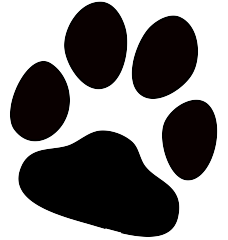 Date:Friday October 6, 2017Location:Homer High School *Note: Due to construction on the HMS campus, the meet will be held at the HHS upper field.Race Schedule:3:00pm – Coach’s meeting on upper field/Pick up bibs3:15pm - Course Walk Through (or as teams arrive) – Feel free to proceed on your own4:00pm – Girls Race begins4:30pm – Boys race begins5:00pm – Community race (open to all ages)Presentation of medals to top 10 girl and boy finishers immediately after the race.About the race:The course will be an approximately 1.5 mile double loop starting and ending in the HHS upper field.  We will follow standard starting procedures.  Times will be recorded manually and bib bottoms will be collected at the finish line.Additional Information:Homer High locker rooms are open for runners arriving from out of town. There are also toilets located above the track and field.Team Roster:Please copy your team roster into the attached Google Sheet by noon on Thursday October 5, 2017.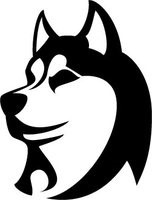 